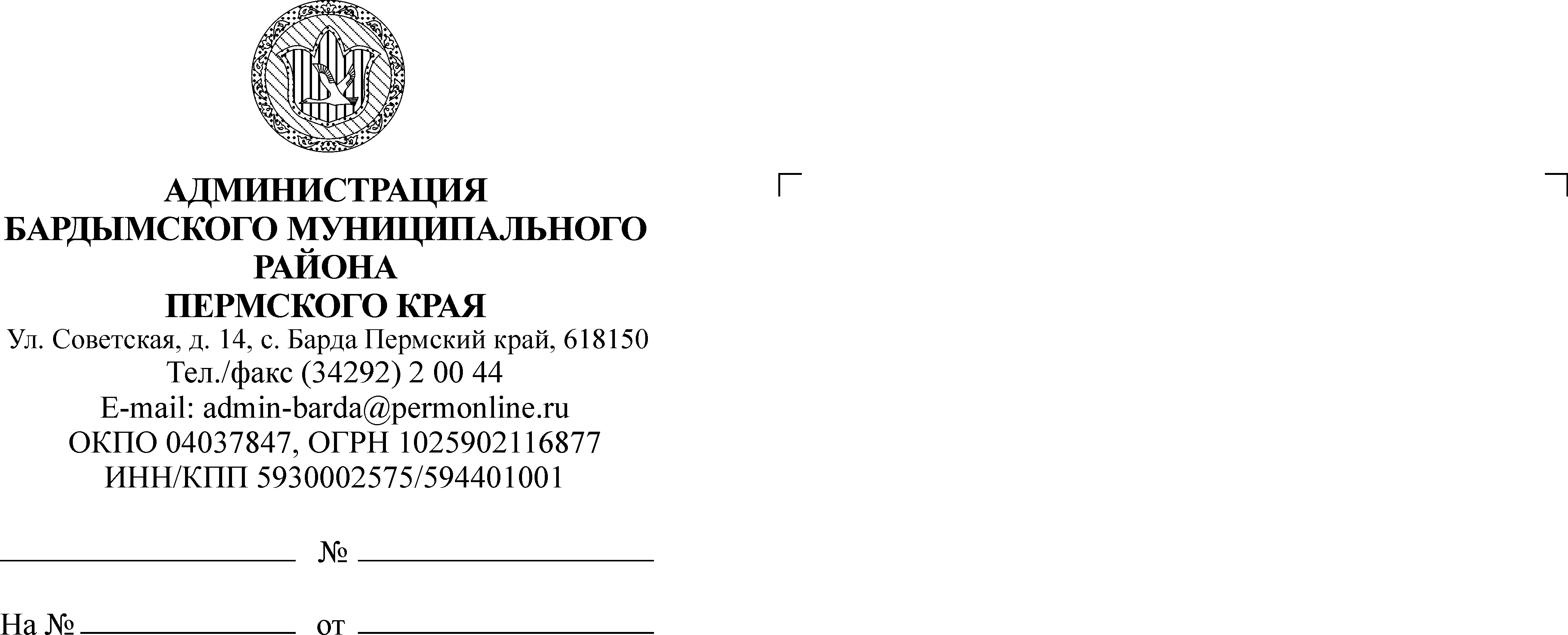 ДУМАБАРДЫМСКОГО МУНИЦИПАЛЬНОГО ОКРУГАПЕРМСКОГО КРАЯДЕВЯТОЕ ЗАСЕДАНИЕРЕШЕНИЕО признании утратившими силурешений Совета депутатов Бичуринского сельского поселения от 25.10.2017 № 135«О порядке исчисления и уплаты земельногоналога на территории Бичуринского сельскогопоселения», от 05.03.2020 № 70 «О внесении  изменении в решение Совета депутатов от 25.10.2017 №  135 « О порядке исчисления и уплаты земельного налога на территории Бичуринского сельского поселения»В соответствии с главой 31 Налогового кодекса Российской Федерации, пунктом 2 части 1 статьи 16 Федерального закона от 06.10.2003 № 131-ФЗ "Об общих принципах организации местного самоуправления в Российской Федерации", Законом Пермского края от 05.11.2019 № 474-ПК "Об образовании нового муниципального образования Бардымский муниципальный округ Пермского края", решением Думы Бардымского муниципального округа от 21.10.2020 № 40 «Об установлении земельного налога  на территории Бардымского муниципального округа Пермского края», Дума Бардымского муниципального округа РЕШАЕТ:Признать утратившими силу решения Совета депутатов Бичуринского сельского поселения: от 25.10.2017 № 135 «О порядке исчисления и уплаты земельного налога на территории Бичуринского сельского поселения»,  от 05.03.2020 № 70 «О внесении  изменении в решение Совета депутатов от 25.10.2017 № 135 «О порядке исчисления и уплаты земельного налога на территории Бичуринского сельского поселения».2. Опубликовать настоящее решение в газете «Тан» («Рассвет») и разместить на официальном сайте Бардымского муниципального района.3. Настоящее решение вступает в силу со дня его официального опубликования.4. Контроль исполнения настоящего решения возложить на председателя постоянной  комиссии по бюджету, налоговой политике и финансам Мукаева Р.Р.Председатель Думы Бардымского муниципального округа                                                       И.Р.ВахитовГлава муниципального округа –глава администрации Бардымскогомуниципального округа		                                                          Х.Г.Алапанов28.01.202127.01.2021№ 134